22 АПРЕЛЯМУК «Воскресенская межпоселенческая библиотека»Городская библиотека-филиал №1Приглашает принять участие Библиосумерках-2016«ЧИТАЕМ КИНО»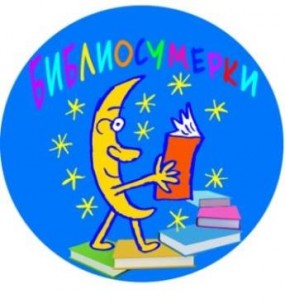 В программе:- Веселое мультпутешествие- Игротека «Поиграем»- Литературное караоке                - Интеллектуально познавательная викторина               - Развлекательные мастер-классы- Кинокафе 
Ждем вас в библиотеке по адресу: ул.Рабочая, д 105 «А»С 17.00 до 20.00